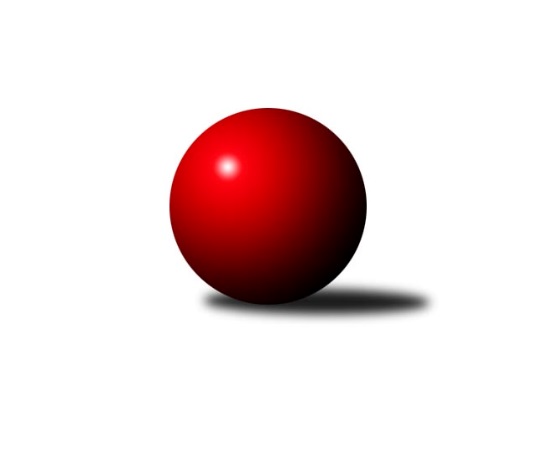 Č.9Ročník 2019/2020	14.5.2024 Meziokresní přebor ČB-ČK A 6-ti členné 2019/2020Statistika 9. kolaTabulka družstev:		družstvo	záp	výh	rem	proh	skore	sety	průměr	body	plné	dorážka	chyby	1.	TJ Sokol Soběnov B	8	8	0	0	48.5 : 15.5 	(68.0 : 28.0)	2426	16	1703	723	44.3	2.	TJ Dynamo České Budějovice B	9	6	0	3	39.5 : 32.5 	(53.5 : 54.5)	2268	12	1620	648	66.8	3.	TJ Spartak Trhové Sviny B	8	5	0	3	40.0 : 24.0 	(53.0 : 43.0)	2337	10	1632	705	55.9	4.	Kuželky Borovany B	8	5	0	3	32.0 : 32.0 	(50.5 : 45.5)	2283	10	1639	644	67.6	5.	TJ Sokol Nové Hrady B	9	4	1	4	38.5 : 33.5 	(53.5 : 54.5)	2367	9	1663	704	52.1	6.	TJ Sokol Soběnov C	7	4	0	3	32.0 : 24.0 	(51.0 : 33.0)	2395	8	1688	707	55.1	7.	TJ Sokol Nové Hrady D	8	4	0	4	31.5 : 32.5 	(48.5 : 47.5)	2267	8	1623	644	67	8.	TJ Sokol Nové Hrady C	8	3	0	5	31.5 : 32.5 	(47.5 : 48.5)	2235	6	1590	645	62.9	9.	Kuželky Borovany C	7	2	0	5	18.0 : 38.0 	(28.5 : 55.5)	2111	4	1554	557	85.7	10.	TJ Spartak Trhové Sviny C	8	2	0	6	24.5 : 39.5 	(38.5 : 57.5)	2201	4	1583	618	69.4	11.	TJ Nová Ves C	8	0	1	7	16.0 : 48.0 	(35.5 : 60.5)	2203	1	1569	633	74.6Tabulka doma:		družstvo	záp	výh	rem	proh	skore	sety	průměr	body	maximum	minimum	1.	TJ Sokol Soběnov B	4	4	0	0	24.0 : 8.0 	(33.5 : 14.5)	2450	8	2520	2394	2.	TJ Dynamo České Budějovice B	4	4	0	0	24.0 : 8.0 	(33.0 : 15.0)	2215	8	2304	2183	3.	TJ Spartak Trhové Sviny B	4	3	0	1	23.0 : 9.0 	(30.0 : 18.0)	2377	6	2404	2351	4.	TJ Sokol Nové Hrady B	5	3	0	2	22.5 : 17.5 	(31.5 : 28.5)	2420	6	2477	2357	5.	TJ Sokol Nové Hrady C	4	2	0	2	20.0 : 12.0 	(27.0 : 21.0)	2401	4	2479	2370	6.	TJ Sokol Nové Hrady D	4	2	0	2	17.5 : 14.5 	(28.5 : 19.5)	2342	4	2439	2297	7.	Kuželky Borovany B	4	2	0	2	17.0 : 15.0 	(29.0 : 19.0)	2284	4	2340	2243	8.	Kuželky Borovany C	4	2	0	2	17.0 : 15.0 	(22.5 : 25.5)	2167	4	2193	2135	9.	TJ Sokol Soběnov C	3	1	0	2	11.0 : 13.0 	(19.5 : 16.5)	2293	2	2412	2194	10.	TJ Spartak Trhové Sviny C	4	1	0	3	12.5 : 19.5 	(17.5 : 30.5)	2289	2	2386	2219	11.	TJ Nová Ves C	4	0	1	3	11.0 : 21.0 	(20.5 : 27.5)	2262	1	2324	2182Tabulka venku:		družstvo	záp	výh	rem	proh	skore	sety	průměr	body	maximum	minimum	1.	TJ Sokol Soběnov B	4	4	0	0	24.5 : 7.5 	(34.5 : 13.5)	2418	8	2457	2385	2.	TJ Sokol Soběnov C	4	3	0	1	21.0 : 11.0 	(31.5 : 16.5)	2418	6	2440	2402	3.	Kuželky Borovany B	4	3	0	1	15.0 : 17.0 	(21.5 : 26.5)	2286	6	2405	2105	4.	TJ Spartak Trhové Sviny B	4	2	0	2	17.0 : 15.0 	(23.0 : 25.0)	2328	4	2423	2225	5.	TJ Sokol Nové Hrady D	4	2	0	2	14.0 : 18.0 	(20.0 : 28.0)	2273	4	2372	2089	6.	TJ Dynamo České Budějovice B	5	2	0	3	15.5 : 24.5 	(20.5 : 39.5)	2285	4	2339	2244	7.	TJ Sokol Nové Hrady B	4	1	1	2	16.0 : 16.0 	(22.0 : 26.0)	2354	3	2386	2305	8.	TJ Spartak Trhové Sviny C	4	1	0	3	12.0 : 20.0 	(21.0 : 27.0)	2172	2	2339	2100	9.	TJ Sokol Nové Hrady C	4	1	0	3	11.5 : 20.5 	(20.5 : 27.5)	2221	2	2381	2126	10.	Kuželky Borovany C	3	0	0	3	1.0 : 23.0 	(6.0 : 30.0)	2092	0	2163	1951	11.	TJ Nová Ves C	4	0	0	4	5.0 : 27.0 	(15.0 : 33.0)	2183	0	2327	2020Tabulka podzimní části:		družstvo	záp	výh	rem	proh	skore	sety	průměr	body	doma	venku	1.	TJ Sokol Soběnov B	8	8	0	0	48.5 : 15.5 	(68.0 : 28.0)	2426	16 	4 	0 	0 	4 	0 	0	2.	TJ Dynamo České Budějovice B	9	6	0	3	39.5 : 32.5 	(53.5 : 54.5)	2268	12 	4 	0 	0 	2 	0 	3	3.	TJ Spartak Trhové Sviny B	8	5	0	3	40.0 : 24.0 	(53.0 : 43.0)	2337	10 	3 	0 	1 	2 	0 	2	4.	Kuželky Borovany B	8	5	0	3	32.0 : 32.0 	(50.5 : 45.5)	2283	10 	2 	0 	2 	3 	0 	1	5.	TJ Sokol Nové Hrady B	9	4	1	4	38.5 : 33.5 	(53.5 : 54.5)	2367	9 	3 	0 	2 	1 	1 	2	6.	TJ Sokol Soběnov C	7	4	0	3	32.0 : 24.0 	(51.0 : 33.0)	2395	8 	1 	0 	2 	3 	0 	1	7.	TJ Sokol Nové Hrady D	8	4	0	4	31.5 : 32.5 	(48.5 : 47.5)	2267	8 	2 	0 	2 	2 	0 	2	8.	TJ Sokol Nové Hrady C	8	3	0	5	31.5 : 32.5 	(47.5 : 48.5)	2235	6 	2 	0 	2 	1 	0 	3	9.	Kuželky Borovany C	7	2	0	5	18.0 : 38.0 	(28.5 : 55.5)	2111	4 	2 	0 	2 	0 	0 	3	10.	TJ Spartak Trhové Sviny C	8	2	0	6	24.5 : 39.5 	(38.5 : 57.5)	2201	4 	1 	0 	3 	1 	0 	3	11.	TJ Nová Ves C	8	0	1	7	16.0 : 48.0 	(35.5 : 60.5)	2203	1 	0 	1 	3 	0 	0 	4Tabulka jarní části:		družstvo	záp	výh	rem	proh	skore	sety	průměr	body	doma	venku	1.	TJ Dynamo České Budějovice B	0	0	0	0	0.0 : 0.0 	(0.0 : 0.0)	0	0 	0 	0 	0 	0 	0 	0 	2.	TJ Sokol Nové Hrady D	0	0	0	0	0.0 : 0.0 	(0.0 : 0.0)	0	0 	0 	0 	0 	0 	0 	0 	3.	TJ Sokol Nové Hrady B	0	0	0	0	0.0 : 0.0 	(0.0 : 0.0)	0	0 	0 	0 	0 	0 	0 	0 	4.	TJ Sokol Nové Hrady C	0	0	0	0	0.0 : 0.0 	(0.0 : 0.0)	0	0 	0 	0 	0 	0 	0 	0 	5.	TJ Spartak Trhové Sviny C	0	0	0	0	0.0 : 0.0 	(0.0 : 0.0)	0	0 	0 	0 	0 	0 	0 	0 	6.	TJ Spartak Trhové Sviny B	0	0	0	0	0.0 : 0.0 	(0.0 : 0.0)	0	0 	0 	0 	0 	0 	0 	0 	7.	TJ Sokol Soběnov B	0	0	0	0	0.0 : 0.0 	(0.0 : 0.0)	0	0 	0 	0 	0 	0 	0 	0 	8.	TJ Sokol Soběnov C	0	0	0	0	0.0 : 0.0 	(0.0 : 0.0)	0	0 	0 	0 	0 	0 	0 	0 	9.	Kuželky Borovany C	0	0	0	0	0.0 : 0.0 	(0.0 : 0.0)	0	0 	0 	0 	0 	0 	0 	0 	10.	Kuželky Borovany B	0	0	0	0	0.0 : 0.0 	(0.0 : 0.0)	0	0 	0 	0 	0 	0 	0 	0 	11.	TJ Nová Ves C	0	0	0	0	0.0 : 0.0 	(0.0 : 0.0)	0	0 	0 	0 	0 	0 	0 	0 Zisk bodů pro družstvo:		jméno hráče	družstvo	body	zápasy	v %	dílčí body	sety	v %	1.	Vojtěch Kříha 	TJ Sokol Nové Hrady C 	7	/	8	(88%)	13	/	16	(81%)	2.	Marek Rojdl 	TJ Spartak Trhové Sviny B 	7	/	8	(88%)	12	/	16	(75%)	3.	Jaroslava Kulhanová 	TJ Sokol Soběnov C 	6	/	7	(86%)	12	/	14	(86%)	4.	Josef Šedivý st.	TJ Sokol Soběnov B 	6	/	8	(75%)	14	/	16	(88%)	5.	Josef Ferenčík 	TJ Sokol Soběnov B 	6	/	8	(75%)	10.5	/	16	(66%)	6.	Gabriela Kroupová 	TJ Spartak Trhové Sviny C 	6	/	8	(75%)	8.5	/	16	(53%)	7.	Josef Svoboda 	TJ Spartak Trhové Sviny B 	6	/	8	(75%)	8.5	/	16	(53%)	8.	Stanislava Mlezivová 	TJ Dynamo České Budějovice B 	6	/	9	(67%)	10	/	18	(56%)	9.	Pavel Čurda 	TJ Sokol Soběnov B 	5.5	/	8	(69%)	11.5	/	16	(72%)	10.	Romana Kříhová 	TJ Sokol Nové Hrady C 	5.5	/	8	(69%)	10.5	/	16	(66%)	11.	Milan Míka 	Kuželky Borovany B 	5	/	6	(83%)	9	/	12	(75%)	12.	Jiří Tröstl 	Kuželky Borovany B 	5	/	6	(83%)	9	/	12	(75%)	13.	Stanislava Betuštiáková 	TJ Sokol Nové Hrady D 	5	/	6	(83%)	7.5	/	12	(63%)	14.	Markéta Šedivá 	TJ Sokol Soběnov B 	5	/	7	(71%)	10	/	14	(71%)	15.	Pavel Zeman 	Kuželky Borovany B 	5	/	7	(71%)	10	/	14	(71%)	16.	Alice Loulová 	TJ Sokol Soběnov C 	5	/	7	(71%)	8	/	14	(57%)	17.	Olga Čutková 	TJ Sokol Soběnov C 	5	/	7	(71%)	8	/	14	(57%)	18.	Tomáš Vašek 	TJ Dynamo České Budějovice B 	4.5	/	9	(50%)	10	/	18	(56%)	19.	Roman Grznárik 	TJ Sokol Soběnov B 	4	/	4	(100%)	7	/	8	(88%)	20.	Michal Silmbrod 	TJ Sokol Nové Hrady B 	4	/	4	(100%)	6	/	8	(75%)	21.	Bohuslav Švepeš 	TJ Spartak Trhové Sviny B 	4	/	4	(100%)	6	/	8	(75%)	22.	Miroslav Kraus 	TJ Dynamo České Budějovice B 	4	/	5	(80%)	9	/	10	(90%)	23.	Milena Kümmelová 	TJ Dynamo České Budějovice B 	4	/	5	(80%)	7	/	10	(70%)	24.	Libor Tomášek 	TJ Sokol Nové Hrady B 	4	/	5	(80%)	7	/	10	(70%)	25.	Ludmila Čurdová 	TJ Sokol Soběnov C 	4	/	7	(57%)	11	/	14	(79%)	26.	Josef Šedivý ml.	TJ Sokol Soběnov B 	4	/	7	(57%)	10	/	14	(71%)	27.	Jan Koriták 	TJ Sokol Nové Hrady D 	4	/	7	(57%)	10	/	14	(71%)	28.	Pavel Kříha 	TJ Sokol Nové Hrady C 	4	/	7	(57%)	9	/	14	(64%)	29.	František Vávra 	TJ Spartak Trhové Sviny B 	4	/	7	(57%)	8	/	14	(57%)	30.	Nikola Kroupová 	TJ Spartak Trhové Sviny C 	4	/	7	(57%)	7	/	14	(50%)	31.	Jan Jackov 	TJ Nová Ves C 	4	/	8	(50%)	9.5	/	16	(59%)	32.	Štěpán Rehák 	TJ Sokol Nové Hrady B 	4	/	8	(50%)	8	/	16	(50%)	33.	Jan Silmbrod 	TJ Sokol Nové Hrady B 	4	/	8	(50%)	7.5	/	16	(47%)	34.	Luděk Troup 	TJ Spartak Trhové Sviny B 	4	/	8	(50%)	7	/	16	(44%)	35.	Milena Šebestová 	TJ Sokol Nové Hrady B 	3.5	/	9	(39%)	9	/	18	(50%)	36.	Jan Silmbrod 	TJ Sokol Nové Hrady B 	3	/	4	(75%)	6	/	8	(75%)	37.	Tomáš Balko 	TJ Sokol Nové Hrady D 	3	/	5	(60%)	7	/	10	(70%)	38.	Jan Kouba 	Kuželky Borovany C 	3	/	5	(60%)	4	/	10	(40%)	39.	Jan Štajner 	TJ Spartak Trhové Sviny C 	3	/	5	(60%)	4	/	10	(40%)	40.	Václav Tröstl 	Kuželky Borovany C 	3	/	5	(60%)	4	/	10	(40%)	41.	Ladislav Růžička 	TJ Sokol Nové Hrady B 	3	/	6	(50%)	5.5	/	12	(46%)	42.	Jitka Grznáriková 	TJ Sokol Soběnov C 	3	/	7	(43%)	8	/	14	(57%)	43.	Roman Bartoš 	TJ Nová Ves C 	3	/	7	(43%)	7	/	14	(50%)	44.	Josef Fojta 	TJ Nová Ves C 	3	/	7	(43%)	7	/	14	(50%)	45.	Michal Kanděra 	TJ Sokol Nové Hrady C 	3	/	7	(43%)	6	/	14	(43%)	46.	Adam Hanousek 	TJ Sokol Nové Hrady D 	3	/	7	(43%)	4	/	14	(29%)	47.	Jiří Švepeš 	TJ Spartak Trhové Sviny B 	3	/	8	(38%)	5.5	/	16	(34%)	48.	Zuzana Koptová 	TJ Spartak Trhové Sviny C 	2.5	/	4	(63%)	4	/	8	(50%)	49.	Lenka Wajdová 	TJ Sokol Nové Hrady D 	2	/	3	(67%)	3	/	6	(50%)	50.	Lukáš Chmel 	TJ Dynamo České Budějovice B 	2	/	4	(50%)	4.5	/	8	(56%)	51.	Václav Silmbrod 	TJ Sokol Nové Hrady C 	2	/	4	(50%)	3	/	8	(38%)	52.	Petr Hamerník 	TJ Sokol Nové Hrady C 	2	/	4	(50%)	3	/	8	(38%)	53.	Karel Kříha 	TJ Sokol Nové Hrady B 	2	/	4	(50%)	2.5	/	8	(31%)	54.	Věra Jeseničová 	TJ Nová Ves C 	2	/	4	(50%)	2	/	8	(25%)	55.	Bohuslav Švepeš 	TJ Spartak Trhové Sviny B 	2	/	5	(40%)	6	/	10	(60%)	56.	Ondřej Sysel 	TJ Sokol Soběnov B 	2	/	5	(40%)	5	/	10	(50%)	57.	Kateřina Dvořáková 	Kuželky Borovany C 	2	/	5	(40%)	4	/	10	(40%)	58.	Radim Vašek 	TJ Dynamo České Budějovice B 	2	/	5	(40%)	3.5	/	10	(35%)	59.	Antonín Gažák 	TJ Sokol Nové Hrady C 	2	/	5	(40%)	3	/	10	(30%)	60.	Jan Hess 	TJ Dynamo České Budějovice B 	2	/	5	(40%)	3	/	10	(30%)	61.	Marek Kopta 	TJ Spartak Trhové Sviny C 	2	/	6	(33%)	7	/	12	(58%)	62.	Miloš Draxler 	TJ Nová Ves C 	2	/	6	(33%)	2.5	/	12	(21%)	63.	Jiří Janoch 	Kuželky Borovany B 	2	/	7	(29%)	7.5	/	14	(54%)	64.	Martina Koubová 	Kuželky Borovany C 	2	/	7	(29%)	3.5	/	14	(25%)	65.	Čestmír Siebenbrunner 	Kuželky Borovany B 	2	/	8	(25%)	6	/	16	(38%)	66.	Blanka Cáplová 	TJ Sokol Nové Hrady D 	1.5	/	8	(19%)	6.5	/	16	(41%)	67.	Lukáš Kotnauer 	TJ Dynamo České Budějovice B 	1	/	1	(100%)	1	/	2	(50%)	68.	 	 	1	/	1	(100%)	1	/	2	(50%)	69.	Jan Homolka 	Kuželky Borovany C 	1	/	1	(100%)	1	/	2	(50%)	70.	Renata Žahourová 	TJ Sokol Nové Hrady D 	1	/	2	(50%)	2.5	/	4	(63%)	71.	Vojtěch Frdlík 	Kuželky Borovany B 	1	/	2	(50%)	2	/	4	(50%)	72.	Lukáš Prokeš 	TJ Sokol Nové Hrady D 	1	/	2	(50%)	2	/	4	(50%)	73.	Karel Beleš 	Kuželky Borovany B 	1	/	2	(50%)	2	/	4	(50%)	74.	Václava Tesařová 	TJ Nová Ves C 	1	/	2	(50%)	1.5	/	4	(38%)	75.	Vladimíra Bicerová 	Kuželky Borovany C 	1	/	3	(33%)	2	/	6	(33%)	76.	Natálie Betuštiáková 	TJ Sokol Nové Hrady D 	1	/	3	(33%)	1	/	6	(17%)	77.	Eva Vandělíková 	TJ Spartak Trhové Sviny C 	1	/	3	(33%)	1	/	6	(17%)	78.	Jaroslava Frdlíková 	Kuželky Borovany C 	1	/	4	(25%)	5	/	8	(63%)	79.	Lukáš Tesař 	TJ Nová Ves C 	1	/	4	(25%)	2	/	8	(25%)	80.	Martin Klíma 	TJ Spartak Trhové Sviny C 	1	/	4	(25%)	2	/	8	(25%)	81.	Petr Dvořák 	Kuželky Borovany C 	1	/	4	(25%)	1	/	8	(13%)	82.	Rostislav Solkan 	TJ Dynamo České Budějovice B 	1	/	4	(25%)	1	/	8	(13%)	83.	Zdeněk Kratochvíl 	TJ Dynamo České Budějovice B 	1	/	5	(20%)	3.5	/	10	(35%)	84.	Aleš Cisař 	TJ Spartak Trhové Sviny C 	1	/	6	(17%)	4	/	12	(33%)	85.	František Stodolovský 	Kuželky Borovany B 	1	/	6	(17%)	4	/	12	(33%)	86.	Petr Silmbrod 	TJ Sokol Nové Hrady B 	1	/	6	(17%)	2	/	12	(17%)	87.	Jiřina Krtková 	TJ Sokol Soběnov C 	1	/	7	(14%)	4	/	14	(29%)	88.	Jan Marhoun 	TJ Sokol Nové Hrady D 	0	/	1	(0%)	1	/	2	(50%)	89.	Petr Šedivý 	TJ Sokol Soběnov B 	0	/	1	(0%)	0	/	2	(0%)	90.	Miroslav Novák 	TJ Sokol Nové Hrady D 	0	/	2	(0%)	2	/	4	(50%)	91.	Petra Šebestíková 	TJ Dynamo České Budějovice B 	0	/	2	(0%)	1	/	4	(25%)	92.	Lenka Aldorfová 	Kuželky Borovany C 	0	/	2	(0%)	1	/	4	(25%)	93.	Miroslav Bicera 	Kuželky Borovany C 	0	/	2	(0%)	1	/	4	(25%)	94.	Jakub Čoudek 	TJ Nová Ves C 	0	/	2	(0%)	0	/	4	(0%)	95.	Petr Bícha 	Kuželky Borovany C 	0	/	4	(0%)	2	/	8	(25%)	96.	Josef Špulka 	Kuželky Borovany B 	0	/	4	(0%)	1	/	8	(13%)	97.	Bedřich Kroupa 	TJ Spartak Trhové Sviny C 	0	/	5	(0%)	1	/	10	(10%)	98.	Jan Kříha 	TJ Sokol Nové Hrady C 	0	/	5	(0%)	0	/	10	(0%)	99.	Pavel Vávra 	TJ Nová Ves C 	0	/	8	(0%)	4	/	16	(25%)Průměry na kuželnách:		kuželna	průměr	plné	dorážka	chyby	výkon na hráče	1.	Nové Hrady, 1-4	2364	1670	694	60.5	(394.1)	2.	Soběnov, 1-2	2338	1650	688	57.8	(389.8)	3.	Trhové Sviny, 1-2	2317	1642	675	60.7	(386.2)	4.	Nová Ves u Č.B., 1-2	2307	1642	665	63.3	(384.6)	5.	Borovany, 1-2	2224	1602	622	71.6	(370.8)	6.	Dynamo Č. Budějovice, 1-4	2159	1547	611	76.4	(359.9)	7.	- volno -, 1-4	0	0	0	0.0	(0.0)Nejlepší výkony na kuželnách:Nové Hrady, 1-4TJ Sokol Nové Hrady C	2479	7. kolo	Vojtěch Kříha 	TJ Sokol Nové Hrady C	460	7. koloTJ Sokol Nové Hrady B	2477	1. kolo	Vojtěch Kříha 	TJ Sokol Nové Hrady C	447	5. koloTJ Sokol Nové Hrady B	2463	5. kolo	Milan Míka 	Kuželky Borovany B	445	3. koloTJ Sokol Soběnov B	2447	5. kolo	Jan Koriták 	TJ Sokol Nové Hrady D	444	7. koloTJ Sokol Nové Hrady D	2439	6. kolo	Josef Šedivý st.	TJ Sokol Soběnov B	440	5. koloTJ Sokol Nové Hrady B	2437	3. kolo	Pavel Kříha 	TJ Sokol Nové Hrady C	439	9. koloTJ Spartak Trhové Sviny B	2423	3. kolo	Romana Kříhová 	TJ Sokol Nové Hrady C	438	7. koloTJ Sokol Soběnov C	2414	9. kolo	Libor Tomášek 	TJ Sokol Nové Hrady B	437	1. koloKuželky Borovany B	2405	3. kolo	Stanislava Betuštiáková 	TJ Sokol Nové Hrady D	437	6. koloTJ Sokol Nové Hrady C	2385	5. kolo	Pavel Kříha 	TJ Sokol Nové Hrady C	435	7. koloSoběnov, 1-2TJ Sokol Soběnov B	2520	6. kolo	Miroslav Kraus 	TJ Dynamo České Budějovice B	479	9. koloTJ Sokol Soběnov B	2449	2. kolo	Josef Šedivý st.	TJ Sokol Soběnov B	469	6. koloTJ Sokol Soběnov B	2437	4. kolo	Markéta Šedivá 	TJ Sokol Soběnov B	457	9. koloTJ Sokol Soběnov C	2415	2. kolo	Jaroslava Kulhanová 	TJ Sokol Soběnov C	450	2. koloTJ Sokol Soběnov C	2412	5. kolo	Josef Šedivý st.	TJ Sokol Soběnov B	438	9. koloTJ Sokol Soběnov B	2394	9. kolo	Jan Homolka 	Kuželky Borovany C	429	8. koloTJ Sokol Nové Hrady B	2386	4. kolo	Markéta Šedivá 	TJ Sokol Soběnov B	426	6. koloTJ Dynamo České Budějovice B	2339	9. kolo	Josef Šedivý st.	TJ Sokol Soběnov B	425	2. koloTJ Sokol Nové Hrady D	2307	5. kolo	Jaroslava Kulhanová 	TJ Sokol Soběnov C	424	8. koloTJ Spartak Trhové Sviny B	2306	1. kolo	Alice Loulová 	TJ Sokol Soběnov C	422	5. koloTrhové Sviny, 1-2TJ Sokol Soběnov B	2457	7. kolo	Josef Ferenčík 	TJ Sokol Soběnov B	449	7. koloTJ Sokol Soběnov C	2440	6. kolo	Gabriela Kroupová 	TJ Spartak Trhové Sviny C	440	6. koloTJ Spartak Trhové Sviny B	2404	9. kolo	Jaroslava Kulhanová 	TJ Sokol Soběnov C	438	6. koloTJ Spartak Trhové Sviny B	2397	4. kolo	Nikola Kroupová 	TJ Spartak Trhové Sviny C	425	8. koloTJ Spartak Trhové Sviny C	2386	6. kolo	Luděk Troup 	TJ Spartak Trhové Sviny B	424	9. koloTJ Sokol Soběnov B	2385	1. kolo	Josef Šedivý ml.	TJ Sokol Soběnov B	423	7. koloTJ Sokol Nové Hrady B	2369	8. kolo	Luděk Troup 	TJ Spartak Trhové Sviny B	423	7. koloTJ Spartak Trhové Sviny B	2355	7. kolo	František Vávra 	TJ Spartak Trhové Sviny B	422	4. koloTJ Spartak Trhové Sviny B	2351	2. kolo	Pavel Čurda 	TJ Sokol Soběnov B	418	7. koloTJ Spartak Trhové Sviny C	2323	8. kolo	Marek Rojdl 	TJ Spartak Trhové Sviny B	418	2. koloNová Ves u Č.B., 1-2TJ Sokol Soběnov C	2402	4. kolo	Michal Silmbrod 	TJ Sokol Nové Hrady B	439	6. koloTJ Sokol Nové Hrady B	2354	6. kolo	Jitka Grznáriková 	TJ Sokol Soběnov C	428	4. koloKuželky Borovany B	2336	8. kolo	Milan Míka 	Kuželky Borovany B	426	8. koloTJ Nová Ves C	2324	8. kolo	Miloš Draxler 	TJ Nová Ves C	415	8. koloTJ Sokol Nové Hrady D	2322	2. kolo	Ludmila Čurdová 	TJ Sokol Soběnov C	415	4. koloTJ Nová Ves C	2305	6. kolo	Tomáš Balko 	TJ Sokol Nové Hrady D	414	2. koloTJ Nová Ves C	2237	4. kolo	Jan Jackov 	TJ Nová Ves C	414	8. koloTJ Nová Ves C	2182	2. kolo	Josef Fojta 	TJ Nová Ves C	413	4. kolo		. kolo	Roman Bartoš 	TJ Nová Ves C	411	6. kolo		. kolo	Jan Jackov 	TJ Nová Ves C	410	6. koloBorovany, 1-2TJ Sokol Soběnov B	2386	3. kolo	Pavel Zeman 	Kuželky Borovany B	434	2. koloTJ Spartak Trhové Sviny B	2356	5. kolo	Milan Míka 	Kuželky Borovany B	427	1. koloKuželky Borovany B	2340	2. kolo	Miroslav Kraus 	TJ Dynamo České Budějovice B	422	7. koloKuželky Borovany B	2306	5. kolo	Josef Ferenčík 	TJ Sokol Soběnov B	422	3. koloTJ Sokol Nové Hrady B	2305	2. kolo	František Vávra 	TJ Spartak Trhové Sviny B	422	5. koloKuželky Borovany B	2297	1. kolo	Milan Míka 	Kuželky Borovany B	419	7. koloKuželky Borovany B	2247	9. kolo	Štěpán Rehák 	TJ Sokol Nové Hrady B	418	2. koloTJ Dynamo České Budějovice B	2244	7. kolo	Pavel Zeman 	Kuželky Borovany B	418	7. koloKuželky Borovany B	2243	7. kolo	Pavel Zeman 	Kuželky Borovany B	415	5. koloKuželky Borovany C	2193	3. kolo	Milan Míka 	Kuželky Borovany B	412	2. koloDynamo Č. Budějovice, 1-4TJ Dynamo České Budějovice B	2304	8. kolo	Vojtěch Kříha 	TJ Sokol Nové Hrady C	421	6. koloTJ Spartak Trhové Sviny B	2225	8. kolo	Milena Kümmelová 	TJ Dynamo České Budějovice B	419	4. koloTJ Dynamo České Budějovice B	2187	6. kolo	Stanislava Mlezivová 	TJ Dynamo České Budějovice B	417	6. koloTJ Dynamo České Budějovice B	2186	2. kolo	Lukáš Kotnauer 	TJ Dynamo České Budějovice B	400	2. koloTJ Dynamo České Budějovice B	2183	4. kolo	Miroslav Kraus 	TJ Dynamo České Budějovice B	395	8. koloTJ Sokol Nové Hrady C	2126	6. kolo	Marek Rojdl 	TJ Spartak Trhové Sviny B	394	8. koloTJ Spartak Trhové Sviny C	2112	2. kolo	Pavel Kříha 	TJ Sokol Nové Hrady C	391	6. koloKuželky Borovany C	1951	4. kolo	Zuzana Koptová 	TJ Spartak Trhové Sviny C	390	2. kolo		. kolo	Marek Kopta 	TJ Spartak Trhové Sviny C	389	2. kolo		. kolo	Tomáš Vašek 	TJ Dynamo České Budějovice B	386	2. kolo- volno -, 1-4Četnost výsledků:	8.0 : 0.0	3x	7.0 : 1.0	8x	6.5 : 1.5	1x	6.0 : 2.0	5x	5.5 : 2.5	1x	5.0 : 3.0	7x	4.0 : 4.0	1x	3.0 : 5.0	8x	2.0 : 6.0	8x	1.5 : 6.5	1x	1.0 : 7.0	2x